Name: _______________________________			Date: ______________________________Through the Looking Glass: A Self & Family Collage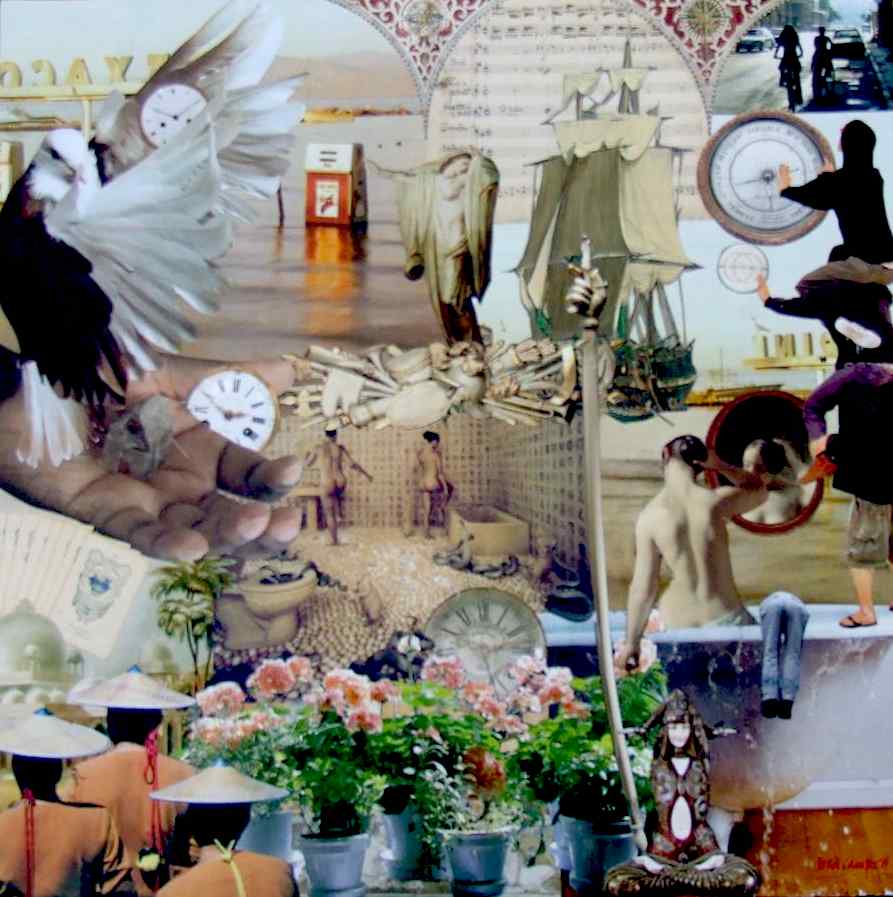 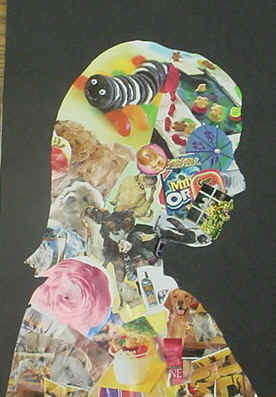  A collage is a work of art that combines various materials to create a composition with visual unity. In this unit summative, you will be creating a 1-page collage that illustrates how you see your family, how you see yourself within your family and by using the course material, describe and explain you and your family. The due date for this summative is: _____________________________ and is worth 10% of your final mark.The topics we have discussed in this course so far include: definitions of the family, family functions and roles, historical/cultural views of the family, sociological theories & perspectives, and gender roles. This unit summative will consist of 2 parts, your collage (visual), and a written reflection explaining your collage. This assignment must be submitted together in order for it to be considered complete. Instructions for the collage:Determine how you want you and your family to be described. Sometimes, choosing one or two words to describe your family is helpful.Using your notes and the course textbook, try to find connections between the terms we’ve discussed in the course and similarities to your family. (E.g. nuclear family, blended family, socialization, consumer family, functionalism, social exchange, gender roles, etc.)Select images/symbols from newspapers, magazines, the Internet, your own personal photos that you feel best emphasize the terms you chose to connect with from the course. Aim for a minimum of 8 images/symbols to be used in your collage.Group your images/photos together in a way that makes sense when explaining your collage. Think about contrasting.You may use media software (Photoshop, Microsoft Word, etc.), or physically cut and paste on a sheet of paper to complete your collage. Size: minimum 8 ½” x 11" (letter size) to a maximum of 11" x 17"Instructions for your reflection:After completing your collage, write a single-spaced typed reflection explaining your collage. Aim for a minimum of 1 page in length.Your reflection must include, A brief introduction to your collageAn explanation for the 8 predominate images you chose to put in your collageReference to specific terms and perspectives that we have discussed. Refer to your notes and textbook for those termsHow your collage as a whole reflects what we have been discussing in this courseSuccess Criteria: A Level 4 (80% +) collage should have the following:A minimum of 8 images/symbols that represent you and your familyYour images/symbols organized in a systematic way that flows when you explain itA minimum 300-word reflection with an introduction submitted in typed-formatOne explanation per image/symbol that you use in your collageA minimum of 4 family studies terms that have been discussed thus far in the course that connects (helps explain) to the images/symbols in your collageRefer to the next page for the unit summative grading scheme.Name: __________________________________			Date: __________________________Through the Looking Glass: A Self & Family CollageGrading Scheme:Total marks: ________ / 40Feedback:Level 1Level 2Level 3Level 4Knowledge/Understanding/10Limited understanding of course termsNo evidence of terms used from the courseAdequate understanding of course terms1-2 terms used from the courseGood understanding of course terms3 terms used from the course in the reflectionExcellent understanding of course terms4 or more terms used from the course Thinking/Inquiry/10Little to no connections made between collage and reflectionPoor selection of images/symbols in the collageAdequate connections made between collage and reflectionAdequate selection of images/symbols in the collageGood amount of connections made between collage and reflectionA good selection of images/symbols in the collageOutstanding connections made between collage and reflectionExcellent selection of images/symbols used in the collageApplication/10Little to no organization of images/symbolsLittle to no application of course content into reflectionSatisfactory organization of images/symbolsAdequate application of course content into reflectionGood organization of images/symbolsGood application of course content into reflectionExcellent organization of images/symbolsOutstanding application of course content into reflectionCommunication/10No evidence of explaining image/symbol selection in your reflectionReflection is hard to followA few explanations provided in your reflectionReflection does a decent job of explaining your collageA good amount of explanations provided in your reflectionReflection does a good job of explaining your collageGreat explanations provided for each image/symbol in your reflectionReflection does an outstanding job of explaining your collage